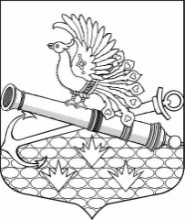 МУНИЦИПАЛЬНЫЙ СОВЕТ МУНИЦИПАЛЬНОГО ОБРАЗОВАНИЯМУНИЦИПАЛЬНЫЙ ОКРУГ ОБУХОВСКИЙШЕСТОЙ СОЗЫВ192012 Санкт-Петербург, 2-й Рабфаковский пер., д.2, тел. (факс) 368-49-45E-mail: info@moobuhovskiy.ru     http://мообуховский.рфПРОЕКТРЕШЕНИЕ«   » мая 2023 года                                                                                                               №          -2023/6     Об  отчете главы муниципальногообразования  МО Обуховский за 2022 годВ соответствии с частью 5.1 статьи 36 Федерального закона от 06.10.2009 № 131-ФЗ «Об общих принципах организации местного самоуправления в Российской Федерации»,  с пунктом 6 статьи 27 Закона Санкт-Петербурга от 23.09.2009 № 420-79 «Об организации местного самоуправления в Санкт-Петербурге», пунктом 3.1 статьи 19 Устава внутригородского муниципального образования города федерального значения Санкт-Петербурга муниципальный округ  Обуховский, заслушав и обсудив отчет главы муниципального образования, исполняющего полномочия председателя муниципального совета Бакулина В.Ю. о результатах своей деятельности за 2022 год, Муниципальный совет РЕШИЛ:1. Утвердить отчёт главы муниципального образования МО Обуховский о своей деятельности за 2022 год.2. Признать деятельность главы муниципального образования МО Обуховский по результатам его отчета перед Муниципальным советом удовлетворительной. 3.  Разместить  настоящее  решение  на  официальном сайте МО МО Обуховский http://мообуховский.рф.4. Настоящее решение вступает в силу со дня его принятия. Глава муниципального образования, исполняющий полномочия председателя муниципального совета                                                                                                         В.Ю.Бакулин 